Мастер-класс для педагогов «Создание лэпбука «Умные игры»Подготовила воспитатель МБДОУ д/с «Светлячок» г. Чаплыгина Васильева О. В.     Проблема формирования познавательной активности детей дошкольного возраста очень актуальна в наше время. У детей недостаточно сформирована потребность в самостоятельном познании окружающей действительности. Современному ребёнку необходимо не столько много знать, сколько последовательно и доказательно мыслить, проявлять умственное напряжение. Содержание и методы обучения дошкольников направлены на развитие внимания, памяти, творческого воображения, на выработку умения сравнивать , выделять характерные свойства предметов, обобщать по определённому признаку, получать удовлетворение от найденного решения. Когда ребёнок сам действует с объектами, он лучше познаёт окружающий мир, поэтому приоритет в работе с детьми следует отдавать практическим методам обучения.      Одним из перспективных методов, способствующих решению данной проблемы, которую я стала изучать и применять в своей работе, является новая форма работы с детьми «Лэпбук».     «Лэпбук» - представляет собой тематическую папку, книжку – раскладушку, в которой собраны материалы в одну определённую тему. На страницах папки расположены различные кармашки, окошки, выдвижные элементы, в которых находится дидактический материал.      «Лэпбук» - это универсальное пособие, которое может быть использовано при реализации любой из образовательных областей, обеспечивает их интеграцию,    помогает быстро и эффективно усвоить новую информацию и закрепить изученное в занимательной игровой форме.     Таким образом, можно сказать, что «лэпбук» - это собирательный образ плаката, книги раздаточного материала, который направлен на развитие у воспитанников творческого потенциала, детской инициативы, которая учит мыслить и действовать в рамках заданной темы.     Итак, для создания «Лэпбука» - «Умные игры» я использовала следующие материалы: *картон-основа;*бумага (цветная); самоклеящаяся бумага;*клей, пластырь, скотч, кассовая лента;*степлер;*фломастеры;*декоративные элементы по необходимости (наклейки, вырезанные из журналов, фантиков от конфет тематические картинки и т.д.)       Сначала я скрепила картон между собой с помощью пластыря, кассовой ленты. Потом обклеила картон цветной бумагой, затем оформила обложку «лэпбука» с помощью самоклеящейся бумаги. Дальше я стала заполнять страницы «лэпбука»  играми для детей 3-го года жизни, продуманными заранее.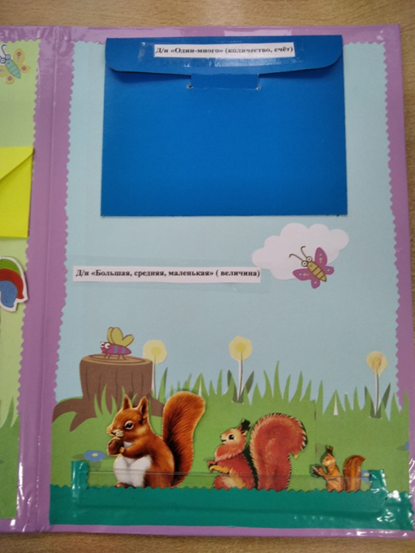 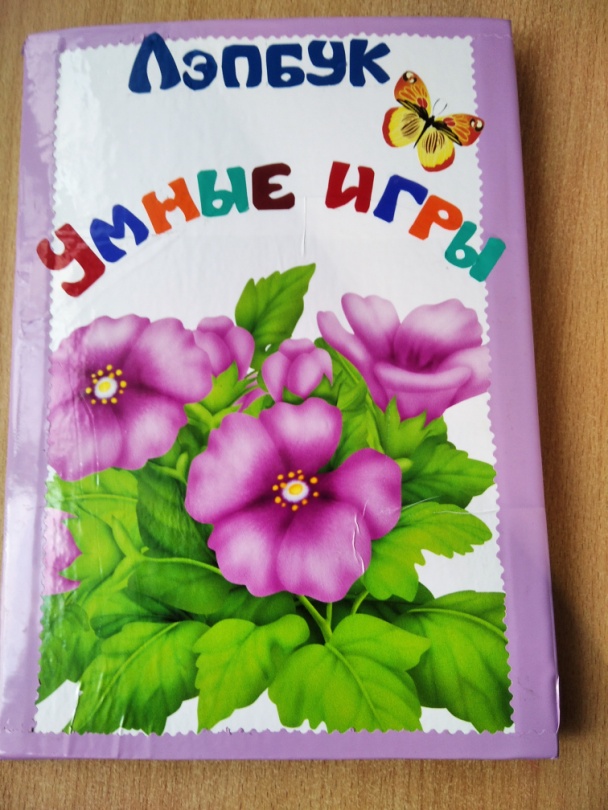 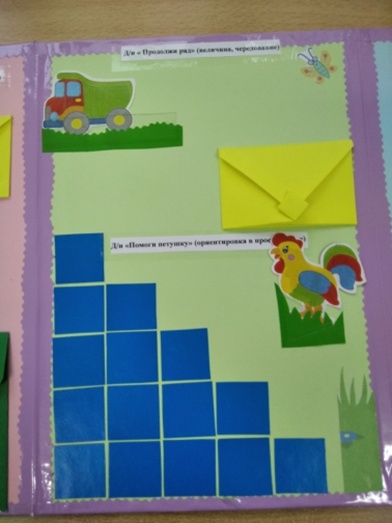 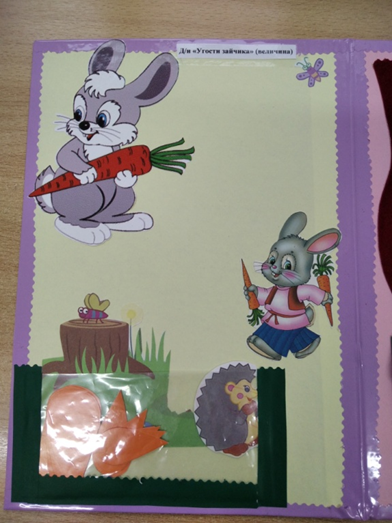 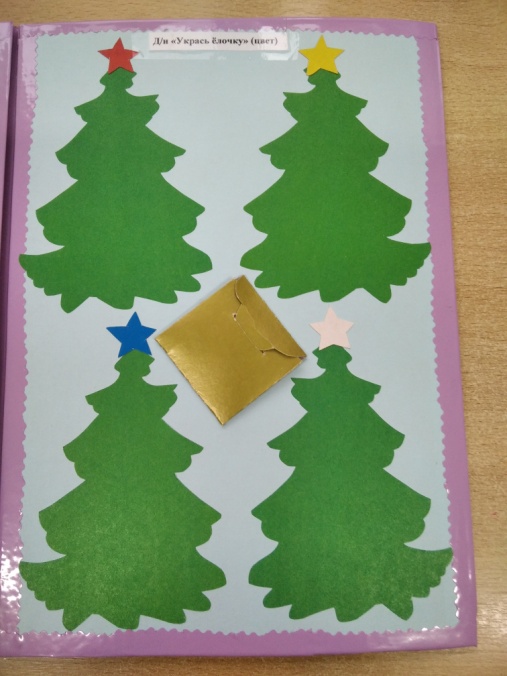 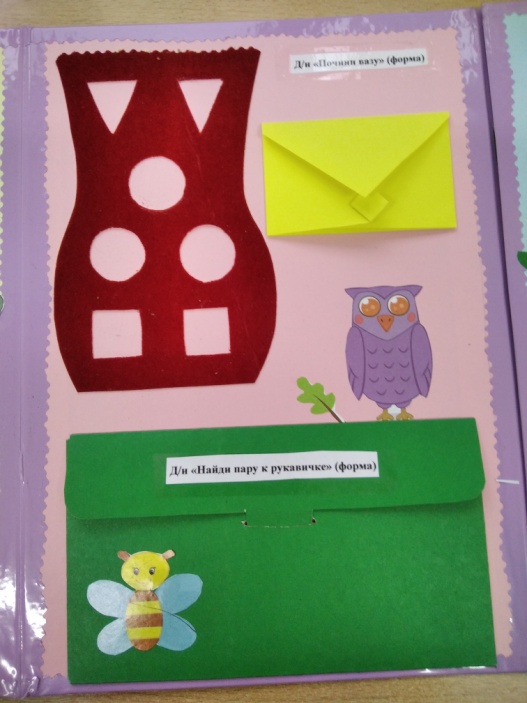 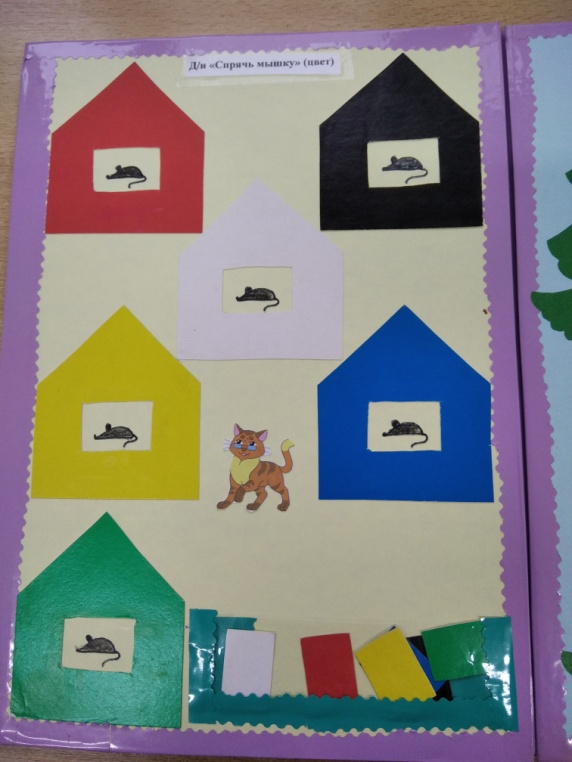 